WNIOSEK O SPRAWDZENIE KWALIFIKACJI NA STANOWISKU EKSPLOATACJI  –  GRUPA 2WYPEŁNIĆ DRUKOWANYMI LITERAMI !!!                                                                                                     (kod)		                               (miejscowość, ulica, nr domu, nr mieszkania)                                                                                                      (kod)		                               (miejscowość, ulica, nr domu, nr mieszkania) Proszę o sprawdzenie kwalifikacji dla niżej wymienionych rodzajów urządzeń, instalacji i sieci, dla których jest wymagane świadectwo kwalifikacyjne do wykonywania czynności związanych z ich eksploatacją zgodnie z załącznikiem nr 2 do rozporządzenia Ministra Klimatu i Środowiska z dnia 1 lipca 2022 r. (poz. 1392).Grupa 2 Urządzenia wytwarzające, przetwarzające, przesyłające i zużywające ciepło oraz inne urządzenia energetyczne*: kotły parowe oraz wodne na paliwa stałe, płynne i gazowe, o mocy wyższej niż 50 kW, wraz z urządzeniami pomocniczymi; sieci i instalacje cieplne wraz z urządzeniami pomocniczymi, o przesyle ciepła wyższym niż 50 kW; turbiny parowe oraz wodne o mocy wyższej niż 50 kW, wraz z urządzeniami pomocniczymi; przemysłowe urządzenia odbiorcze pary i gorącej wody, o mocy wyższej niż 50 kW; urządzenia wentylacji, klimatyzacji i chłodnicze, o mocy wyższej niż 50 kW; pompy, ssawy, wentylatory i dmuchawy, o mocy wyższej niż 50 kW; sprężarki o mocy wyższej niż 20 kW oraz instalacje sprężonego powietrza i gazów technicznych; urządzenia do składowania, magazynowania i rozładunku paliw, o pojemności składowania odpowiadającej masie ponad 100 Mg; piece przemysłowe o mocy wyższej niż 50 kW; aparatura kontrolno-pomiarowa i urządzenia automatycznej regulacji do urządzeń i instalacji wymienionych w pkt 1-9.Prace eksploatacyjne wykonywane przy urządzeniach, instalacjach i sieciach w zakresie*● obsługi,            ● konserwacji,            ● remontów lub napraw,            ● montażu lub demontażu,            ● kontrolno – pomiarowym.                                                                                                                                                                                   ……………………………………………………………………………                                                                                                                                                                                                           (podpis wnioskodawcy, pieczątka)Zgodnie z art. 13 ust. 1 ogólnego rozporządzenia o ochronie danych osobowych z dnia 27 kwietnia 2016 r. (RODO), informujemy, iż:Administratorem Pani/Pana danych osobowych jest Stowarzyszenie Elektryków Polskich z siedzibą w Warszawie; 00-050 Warszawa, ul. Świętokrzyska 14W razie jakichkolwiek wątpliwości związanych z przetwarzaniem dotyczących Pani/Pana danych, prosimy o kontakt pod adres e-mail: iod@sep.com.pl Pani/Pana dane osobowe przetwarzane będą w celu sprawdzenia kwalifikacji wymaganych przez przepisy prawa energetycznego i wydania świadectwa kwalifikacyjnego na podstawie art. 6 ust 1 lit. f.Pani/Pana dane osobowe będą przechowywane przez okres 10 lat.Przysługuje Pani/Panu prawo dostępu do treści swoich danych oraz prawo ich sprostowania, usunięcia, ograniczenia przetwarzania, prawo do przenoszenia danych, prawo wniesienia sprzeciwu.Jeśli uzna Pani/Pan, iż przetwarzanie danych osobowych Pani/Pana dotyczących narusza przepisy RODO, przysługuje Pani/Panu prawo wniesienia skargi do Prezesa Urzędu Ochrony Danych Osobowych.Podanie przez Panią/Pana danych osobowych jest warunkiem sprawdzenia kwalifikacji wymaganych przez przepisy prawa energetycznego i wydania świadectwa kwalifikacyjnego.Zgodnie z art. 21 ust. 4 RODO informujemy, iż przysługuje Pani/Panu prawo wniesienia sprzeciwu wobec przetwarzania dotyczących Pani/Panu danych osobowych. Sprzeciw należy złożyć inspektorowi ochrony danych, którego dane kontaktowe wskazane są w pkt 2. Zgodnie z art. 21 ust. 1 RODO, składając sprzeciw, należy wskazać jego przyczyny związane z Pani/Pana szczególną sytuacją.................................................................................data i podpis                                                                                                                                                      …….......................... dnia ............................ r.......................................................................................(pieczęć Komisji Kwalifikacyjnej)Z EGZAMINU SPRAWDZAJĄCEGO POSIADANE KWALIFIKACJE W ZAKRESIE EKSPLOATACJI NA STANOWISKU EKSPLOATACJI PANI/PANA  …………………………………………………………………..                                            	                                                                                                 		          (imię i nazwisko egzaminowanego)Komisja Kwalifikacyjna w składzie:Przewodniczący…………………………………………………………………………….……………..Członek……………………………………………………………………………………….……………….Członek………………………………………………………………………………………..………………Członek ……………………………………………………………………………………….……………….Sekretarz……………………………………………………………………………………………………….Wynik egzaminu ze znajomości niżej wymienionej tematyki:W wyniku egzaminu stwierdzono, że egzaminowany(a) spełnia   -   nie spełnia* wymagania kwalifikacyjne do wykonywania prac na stanowisku eksploatacji w zakresie: obsługi, konserwacji, remontu lub napraw, montażu lub demontażu, kontrolno –
pomiarowym*, dla następujących rodzajów urządzeń, instalacji i sieci wymienionych we wniosku pod pozycją:…………………………………………………………………………………………………………………………………………………………………………………………………..Wydano Świadectwo Kwalifikacyjne ……………………………………………………………… Ważne do dnia ………………………………………………Sprawdzono tożsamość, PESEL Nr ………………………………………………………………………………………………………………………………..…………. 
albo rodzaj i numer dokumentu tożsamości1 ….…………………………………………………………………………………………………………………………Nr ewidencyjnyDowód wpłaty ………………………………………………..Dowód wpłaty ………………………………………………..Skierowanie do komisji …………………………………..Skierowanie do komisji …………………………………..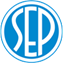 STOWARZYSZENIE ELEKTRYKÓW POLSKICH ODDZIAŁ POZNAŃSKI61-712 POZNAŃ UL. H. WIENIAWSKIEGO 5/9NR KONTA BANKOWEGO: 76 1020 4027 0000 1602 0031 0235Imię i nazwisko: …………………………………………………………………………..........................................................................................................Data i miejsce urodzenia:--....................................................................................................................Numer PESELalbo rodzaj i numer dokumentu tożsamości1 ……………………..Adres miejsca zamieszkania:   -.......................................................................................................................................................Adres korespondencyjny:(jeżeli jest inny niż zamieszkania)-.......................................................................................................................................................Adres poczty elektronicznej: .......................................................................................................................................Wykształcenie: ...................................................Wykaz załączonych dokumentów potwierdzających posiadanie wiedzy *:świadectwo lub dyplom potwierdzające uzyskanie tytułu zawodowego,świadectwo potwierdzające kwalifikację w zawodzie lub dyplom potwierdzający kwalifikacje zawodowe,certyfikat kwalifikacji zawodowej lub dyplom zawodowy,świadectwo czeladnicze lub dyplom mistrzowski – w zawodach, w których nauczanie obejmuje treści związane z eksploatacją urządzeń, instalacji i sieci.świadectwo ukończenia szkoły prowadzącej kształcenie w zawodzie, które obejmuje treści nauczania związane z eksploatacją urządzeń, instalacji i sieci;zaświadczenie o przebiegu nauczania wydane przez szkołę, o której mowa w pkt 1, zgodnie z przepisami wydanymi na podstawie art. 11 ust. 2 ustawy z dnia 7 września 1991 r. o systemie oświaty (Dz. U. z 2021 r. poz. 1915 oraz z 2022 r. poz. 583 i 1116), potwierdzające kształcenie w zawodzie, które obejmuje treści nauczania związane z eksploatacją urządzeń, instalacji i sieci;zaświadczenie wystawione przez pracodawcę, potwierdzające doświadczenie zawodowe i staż pracy umożliwiające nabycie umiejętności związanych z wykonywaniem prac eksploatacyjnych urządzeń, instalacji i sieci.Przebieg pracy zawodowej związanej z kwalifikacjami objętymi wnioskiem: ........................................................................................................................................……………………………………………………………………………………………………………………………………………………………………………………………...
                                                                                                                                     (od, do, nazwa zakładu pracy)Lp.Zakres wymaganej wiedzyWynika)Zasad budowy, działania oraz warunków technicznych obsługi urządzeń, instalacji i sieciPozytywny/negatywnyb)Zasad eksploatacji urządzeń, instalacji i sieciPozytywny/negatywnyc)Zasad i warunków wykonywania prac dotyczących obsługi, konserwacji, remontu, naprawy, montażu lub demontażu i czynności kontrolno-pomiarowychPozytywny/negatywnyd)Zasad bezpieczeństwa i higieny pracy, ochrony przeciwpożarowej oraz udzielania pierwszej pomocyPozytywny/negatywnye)Zasad postępowania w razie awarii, pożaru lub innego zagrożenia bezpieczeństwa obsługi urządzeń
lub zagrożenia życia, zdrowia i ochrony środowiskaPozytywny/negatywnyWynik ogólnyPozytywny/negatywnyWynik egzaminu przyjąłem(łam) do wiadomości Członkowie Komisji Kwalifikacyjnej Przewodniczący Komisji Kwalifikacyjnej …………………………………………………………………………..…………………………………………………………………………..………………………………………………………………………Pokwitowanie odbioru świadectwa…………………………………………………………………………..……………………………………………………………………………..…………………………………………………………………………..